GUÍA DE LLENADO PARA EL REPORTE FOTOGRÁFICOENCABEZADO:NOMBRE DE LA OBRA: Deberá ser como aparece en la cláusula primera del contrato, incluyendo signos de puntuación, números y conservar el orden de los mismos.FECHA DE ELABORACIÓN:Deberá ser dentro de los 6 días posteriores a la fecha de corte del período.N° DE ESTIMACIÓN:El número que corresponda.NOTA: Cuando existe una ampliación de monto las estimaciones se llamaran: 1convenio ó  n convenio finiquito.N° DE CONTRATO:Deberá ser igual a como aparece en el contrato.PERÍODO DE ESTIMACIÓN:Anotar fecha de inicio y término del período.NOTA: El período no deberá ser mayor a un mes  y la estimación deberá comprender solamente fechas del mismo mes. CONTRATISTA:Se deberá anotar  la razón social del contratista, como aparece en el contrato.LOCALIDAD:Se deberá anotar la localidad donde se realizan los trabajos correspondientes al contrato.MUNICIPIO:Se deberá anotar el municipio al cual pertenece la localidad en donde se realizan los trabajos correspondientes al contrato.REPORTE FOTOGRÁFICO :FOTO:Se deberá adjuntar la imagen a color, correspondiente al concepto generado en la estimación.CLAVE DEL CONCEPTO:Se deberá anotar la clave del concepto  igual a como aparece en el catálogo de conceptos o validación de obra autorizado por parte del Instituto para la Construcción y conservación de Obra Pública en Yucatán.NOTA IMPORTANTE: TODAS LAS FOTOGRAFÍAS PRESENTADAS EN ESTE REPORTE TIENEN QUE SER A COLOR. SE REQUIERE, DE SER POSIBLE, SEA FOTO POR CONCEPTO, LA CUAL DEBERÁ ESTAR DEBIDAMENTE CLARA Y PROPORCIONADA SIN DISTORCIÓN ALGUNA O FALTA DE NITIDEZ.DESCRIPCIÓN DEL CONCEPTO:Se deberá anotar el nombre completo del concepto, igual a como aparece en el catálogo o validación de conceptos de obra autorizado por parte del Instituto para la Construcción y Conservación de Obra Pública en Yucatán.FIRMAS:RESIDENTE DE OBRA:Deberá ser el nombre completo, cargo y firma del residente de obra nombrado por el Instituto para la Construcción y Conservación de Obra Pública en Yucatán.SUPERINTENDENTE DE OBRA: Deberá ser el nombre completo, cargo y firma del superintendente de obra, nombrado por el   contratista como responsable de los trabajos.NUMERACIÓN DE HOJAS:Se deberá enumerar cada una de las hojas (ejemplo: 1/n, 2/n, 3/n…n/n).Ejemplo: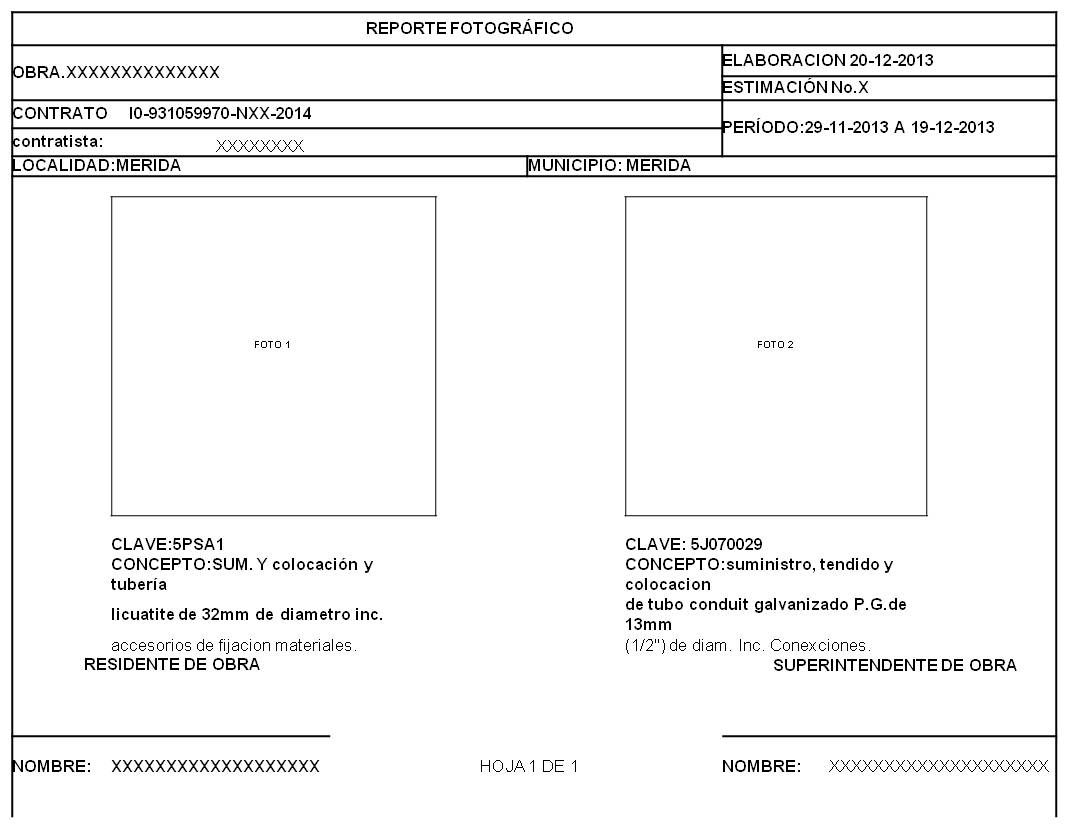 NOTA IMPORTANTE: TODAS LAS FOTOGRAFÍAS PRESENTADAS EN ESTE REPORTE TIENEN QUE SER A COLOR.